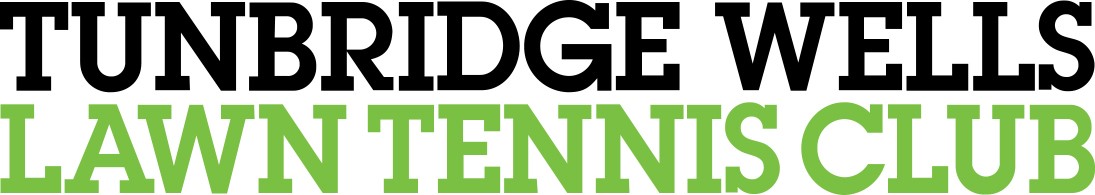 Forthcoming Events 2020:New Year Mix in – Thursday 16th January Annual General Meeting – 22nd January Burns Supper -   Saturday 25th January Poker Night – Friday 31st JanuaryThursday Club Supper – weeklyPizza Cuccina – last Thursday monthly (8.30pm)